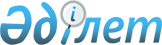 О внесении изменений в приказ Министра обороны Республики Казахстан от 30 декабря 2015 года № 746 "Об утверждении Реестра должностей гражданских служащих (за исключением квалифицированных рабочих) воинских частей и учреждений Вооруженных Сил Республики Казахстан"Приказ Министра обороны Республики Казахстан от 1 июля 2024 года № 692
      ПРИКАЗЫВАЮ:
      1. Внести в приказ Министра обороны Республики Казахстан от 30 декабря 2015 года № 746 "Об утверждении Реестра должностей гражданских служащих (за исключением квалифицированных рабочих) воинских частей и учреждений Вооруженных Сил Республики Казахстан" (зарегистрирован в Реестре государственной регистрации нормативных правовых актов под № 13150) следующее изменения:
      преамбулу изложить в следующей редакции:
      "В соответствии с пунктом 5 статьи 139 Трудового кодекса Республики Казахстан, ПРИКАЗЫВАЮ:"; 
      реестр должностей гражданских служащих (за исключением квалифицированных рабочих) воинских частей и учреждений Вооруженных Сил Республики Казахстан, утвержденный указанным приказом, изложить в новой редакции, согласно приложению к настоящему приказу.
      2. Департаменту экономики и финансов Министерства обороны Республики Казахстан в установленном законодательством Республики Казахстан порядке обеспечить:
      1) направление настоящего приказа в Республиканское государственное предприятие на праве хозяйственного ведения "Институт законодательства и правовой информации Республики Казахстан" Министерства юстиции Республики Казахстан в электронном виде в течение пяти рабочих дней со дня его подписания на казахском и русском языках, в соответствии с требованиями пункта 10 Правил ведения Государственного реестра нормативных правовых актов Республики Казахстан, Эталонного контрольного банка нормативных правовых актов Республики Казахстан, утвержденных приказом Министра юстиции Республики Казахстан от 11 июля 2023 года № 472 (зарегистрирован в Реестре государственной регистрации нормативных правовых актов под № 33059);
      2) размещение настоящего приказа на интернет-ресурсе Министерства обороны Республики Казахстан после его первого официального опубликования;
      3) направление сведений в Юридический департамент Министерства обороны Республики Казахстан об исполнении подпунктов 1 и 2) настоящего пункта в течение десяти календарных дней после дня первого официального опубликования настоящего приказа.
      3. Контроль за исполнением настоящего приказа возложить на курирующего заместителя Министра обороны Республики Казахстан.
      4. Настоящий приказ довести до заинтересованных должностных лиц и структурных подразделений.
      5. Настоящий приказ вводится в действие по истечении десяти календарных дней после дня его первого официального опубликования.
      "СОГЛАСОВАН" Министерство здравоохранения Республики Казахстан   Реестр должностей гражданских служащих (за исключением квалифицированных рабочих) воинских частей и учреждений Вооруженных Сил Республики Казахстан 
					© 2012. РГП на ПХВ «Институт законодательства и правовой информации Республики Казахстан» Министерства юстиции Республики Казахстан
				
      Министр обороны Республики Казахстан генерал-полковник

Р. Жаксылыков 
Приложение
к приказу
Министра обороны
Республики Казахстан
от ________ 2024 года № ___ Утверждены
приказом
Министра обороны
Республики Казахстан
от 30 декабря 2015 года № 746 
Звено
Ступень
Наименование должности
Блок А (управленческий персонал)
Блок А (управленческий персонал)
Блок А (управленческий персонал)
А1
1
Руководитель военно-технической школы
А1
1-1
Заместитель руководителя по контролю за качеством медицинских услуг: Главного военного клинического и Военного клинического госпиталя;
Заместитель руководителя военно-технической школы
А1
2
Заместитель руководителя по контролю за качеством медицинских услуг: Главной военной поликлиники
А1
2-1
Заместитель председателя Спортивного комитета Министерства обороны Республики Казахстан – Центрального спортивного клуба
Заместитель руководителя по контролю за качеством медицинских услуг: Военного госпиталя, Военной поликлиники
А1
3
Руководитель Дорожно-эксплуатационного участка
А1
3-1
Заместитель руководителя Дорожно-эксплуатационного участка;
Заместитель руководителя по контролю за качеством медицинских услуг: Лазарета, Отдельного медицинского отряда (роты), Санитарно-эпидемиологического центра, Санитарно-эпидемиологического отряда
А2
1
Главный бухгалтер Военно-технической школы;
Руководитель (заведующий) отделения (медицинского): Главного военного клинического и Военного клинического госпиталя, Центра военной медицины;
Руководитель филиала военно-технической школы;
Ученый секретарь Организации высшего и (или) послевузовского образования
А2
1-1
Руководитель (заведующий) кафедры: Организации высшего и (или) послевузовского образования;
Заместитель руководителя филиала военно-технической школы;
Руководитель (заведующий) отделения (медицинского): Главной военной поликлиники
А2
2
Руководитель (начальник) центра Спортивного комитета Министерства обороны Республики Казахстан – Центрального спортивного клуба;
Главный бухгалтер филиала Военно-технической школы;
Руководитель (заведующий) отделения (медицинского): Военного госпиталя, Центральной военной стоматологической поликлиники);
Заместитель руководителя типографии Организации высшего и (или) послевузовского образования
А2
2-1
Главный инспектор Управления главнокомандующего видом войск;
Заместитель руководителя (начальника) центра Спортивного комитета Министерства обороны Республики Казахстан – Центрального спортивного клуба
А2
3
Руководитель (начальник) Отряда ведомственной охраны
А2
3-1
Заместитель руководителя (начальника) Отряда ведомственной охраны
А3
1
Руководитель (заведующий) методического кабинета, библиотеки, учебной лаборатории, типографии, отдела, службы: Организации высшего и (или) послевузовского образования;
Руководитель отдела Военно-технической школы;
Руководитель отдела, службы Национального военно-патриотического Центра;
Руководитель отдела, службы Главного управления и Управления;
Руководитель отдела, службы, кабинета: Главного военного клинического и Военного клинического госпиталя, Главной военной поликлиники
А3
1-1
Руководитель группы, отделения: Организации высшего и (или) послевузовского образования;
Руководитель (заведующий) отделения (обеспечивающего вида деятельности): Главного военного клинического и Военного клинического госпиталя, Главной военной поликлиники, Центра военной медицины
А3
2
Руководитель отдела, службы: Кадетского корпуса;
Главный тренер, главный администратор, руководитель отдела Спортивного комитета Министерства обороны Республики Казахстан – Центрального спортивного клуба;
Руководитель службы Центральной военно-врачебной комиссии
А3
2-1
Заместитель руководителя отдела, службы Департамента по делам обороны;
Заместитель руководителя отдела Спортивного комитета Министерства обороны Республики Казахстан – Центрального спортивного клуба;
Руководитель группы, отделения Департамента по делам обороны
А3
3
Главный инженер, главный механик, главный бухгалтер: Дорожно-эксплуатационного участка, Районной эксплуатационной части, воинской части, учреждения;
Руководитель отдела, службы, типографии: Дорожно-эксплуатационного участка, Районной эксплуатационной части, воинской части, учреждения;
Руководитель (начальник) отдельной команды ведомственной охраны воинских частей и учреждений;
Руководитель отдела, службы: Управления и Отдела по делам обороны;
Руководитель отдела, службы Республиканской школы "Жас улан"
А3
3-1
Заместитель руководителя отдела, службы, типографии: воинской части, учреждения;
Руководитель группы, отделения, части: Дорожно-эксплуатационного участка, Районной эксплуатационной части, воинской части, учреждения;
Заместитель руководителя (начальника) отдельной команды ведомственной охраны;
Руководитель (начальник) команды в составе Отряда ведомственной охраны воинских частей и учреждений;
Руководитель пожарной команды Организации высшего и (или) послевузовского образования
Заместитель главного бухгалтера: Дорожно-эксплуатационного участка, Районной эксплуатационной части, воинской части, учреждения;
Заместитель руководителя отдела, службы Республиканской школы "Жас улан"; Руководитель отделения Республиканской школы "Жас улан";
Руководитель (заведующий) отделением Санитарно-эпидемиологического центра;
Руководитель (заведующий) аптекой: воинских частей и учреждений;
Руководитель группы, отделения: Управления и Отдела по делам обороны
Блок В (основной персонал)
Блок В (основной персонал)
Блок В (основной персонал)
В1
1
Главный научный сотрудник;
Профессор
В1
2
Ведущий научный сотрудник;
Доцент
Главный эксперт: Центральной военно-врачебной комиссии, Центра военной медицины
В1
3
Ведущий эксперт Центра;
Старший научный сотрудник;
Старший преподаватель: Организации высшего и (или) послевузовского образования, Кадетского корпуса, Военно-технической школы, филиала Военно-технической школы;
Ведущий эксперт: Центральной военно-врачебной комиссии, Центра военной медицины
В1
4
Старший эксперт Центра;
Научный сотрудник: Организации высшего и (или) послевузовского образования;
Преподаватель: Организации высшего и (или) послевузовского образования, Кадетского корпуса, Военно-технической школы, филиала Военно-технической школы;
Старший эксперт: Центральной военно-врачебной комиссии, Центра военной медицины;
Преподаватель Центра военной медицины;
Научный сотрудник Центра военной медицины
В1
5
Эксперт Центра;
Младший научный сотрудник, ассистент Организации высшего и (или) послевузовского образования;
Методист: Организации высшего и (или) послевузовского образования, Кадетского корпуса, Военно-технической школы;
Эксперт: Центральной военно-врачебной комиссии, Центра военной медицины;
Младший научный сотрудник Центра военной медицины
В2
1
Специалисты основного персонала высшего уровня квалификации высшей категории: 
В2
1
Инженер всех специальностей (основного вида деятельности) Вида, Рода войск, Регионального командования, Главного управления и Управления
В2
1
Аккомпаниатор, артист, балетмейстер, дирижер, звукорежиссер, концертмейстер, музыкальный руководитель, музыкант, музыковед, искусствовед, режиссер, режиссер-постановщик, солист, хореограф, оператор-постановщик: Национального военно-патриотического центра, Дома офицеров
В2
1
Архивист Центрального архива
В2
1
Инструктор, тренер Спортивного комитета Министерства обороны Республики Казахстан – Центрального спортивного клуба
В2
1
Инструктор, тренер спортивного комплекса: воинских частей и учреждений
В2
1
Инженер всех специальностей (основного вида деятельности), геодезист, мастер, , производитель работ (прораб): воинских частей и учреждений, Арсеналов и Баз боеприпасов
В2
1
Инспектор (по учету мобилизационных ресурсов, по предназначению мобилизационных ресурсов, по учету и предназначению мобилизационных ресурсов, по пропаганде воинской службы и воспитательно-идеологической работе, по набору на воинскую службу по контракту, по призыву на воинскую службу, по военной подготовке): Департамента, Управления и Отдела по делам обороны
В2
1
Специалист по социальной работе Центра пенсионного обеспечения
В2
1
Ветеринарный врач, бактериолог карантинной лаборатории, радиолог: Ветеринарно-эпизоотического отряда
В2
2
Специалисты высшего уровня квалификации первой категории: 
В2
2
Инженер всех специальностей (основного вида деятельности) Вида, Рода войск, Регионального командования, Главного управления и Управления
В2
2
Аккомпаниатор, артист, балетмейстер, дирижер, звукорежиссер, концертмейстер, музыкальный руководитель, музыкант, музыковед, искусствовед, режиссер, режиссер-постановщик, солист, хореограф, оператор-постановщик: Национального военно-патриотического центра, Дома офицеров
В2
2
Архивист Центрального архива
В2
2
Инструктор, тренер Спортивного комитета Министерства обороны Республики Казахстан – Центрального спортивного клуба
В2
2
Инструктор, тренер спортивного комплекса воинских частей и учреждений
В2
2
Инженер всех специальностей (основного вида деятельности), геодезист, мастер, производитель работ (прораб): воинских частей и учреждений, Арсеналов и Баз боеприпасов
В2
2
Инспектор (по учету мобилизационных ресурсов, по предназначению мобилизационных ресурсов, по учету и предназначению мобилизационных ресурсов, по пропаганде воинской службы и воспитательно-идеологической работе, по набору на воинскую службу по контракту, по призыву на воинскую службу, по военной подготовке): Департамента, Управления и Отдела по делам обороны
В2
2
Специалист по социальной работе Центра пенсионного обеспечения
В2
2
Ветеринарный врач, бактериолог карантинной лаборатории, радиолог: Ветеринарно-эпизоотического отряда
В2
3
Специалисты высшего уровня квалификации второй категории: 
В2
3
Инженер всех специальностей (основного вида деятельности): Вида, Рода войск, Регионального командования, Главного управления и Управления
В2
3
Аккомпаниатор, артист, балетмейстер, дирижер, звукорежиссер, концертмейстер, музыкальный руководитель, музыкант, музыковед, искусствовед, режиссер, режиссер-постановщик, солист, хореограф, оператор-постановщик: Национального военно- патриотического центра, Дома офицеров
В2
3
Архивист Центрального архива
В2
3
Инструктор, тренер Спортивного комитета Министерства обороны Республики Казахстан – Центрального спортивного клуба
В2
3
Инструктор, тренер спортивного комплекса воинских частей и учреждений
В2
3
Инженер всех специальностей (основного вида деятельности), геодезист, мастер, производитель работ (прораб): воинских частей и учреждений, Арсеналов и Баз боеприпасов
В2
3
Инспектор (по учету мобилизационных ресурсов, по предназначению мобилизационных ресурсов, по учету и предназначению мобилизационных ресурсов, по пропаганде воинской службы и воспитательно-идеологической работе, по набору на воинскую службу по контракту, по призыву на воинскую службу, по военной подготовке): Департамента, Управления и Отдела по делам обороны
В2
3
Специалист по социальной работе Центра пенсионного обеспечения
В2
3
Ветеринарный врач, бактериолог карантинной лаборатории, радиолог Ветеринарно-эпизоотического отряда
В2
4
Специалисты высшего уровня квалификации без категории: 
В2
4
Инженер всех специальностей (основного вида деятельности): Вида, Рода войск, Регионального командования, Главного управления и Управления
В2
4
Аккомпаниатор, артист, балетмейстер, дирижер, звукорежиссер, концертмейстер, музыкальный руководитель, музыкант, музыковед, искусствовед, режиссер, режиссер-постановщик, солист, хореограф, оператор-постановщик: Национального военно-патриотического Центра, Дома офицеров
В2
4
Архивист Центрального архива
В2
4
Инструктор, тренер Спортивного комитета Министерства обороны Республики Казахстан – Центрального спортивного клуба
В2
4
Инструктор, тренер спортивного комплекса воинских частей и учреждений
В2
4
Инженер всех специальностей (основного вида деятельности), геодезист, мастер, производитель работ (прораб): воинских частей и учреждений, Арсеналов и Баз боеприпасов
В2
4
Инспектор (по учету мобилизационных ресурсов, по предназначению мобилизационных ресурсов, по учету и предназначению мобилизационных ресурсов, по пропаганде воинской службы и воспитательно-идеологической работе, по набору на воинскую службу по контракту, по призыву на воинскую службу, по военной подготовке): Департамента, Управления и Отдела по делам обороны
В2
4
Специалист по социальной работе Центра пенсионного обеспечения
В2
4
Ветеринарный врач, бактериолог карантинной лаборатории, радиолог: Ветеринарно-эпизоотического отряда
В3
1
Специалисты среднего уровня квалификации высшей категории: 
В3
1
Инженер всех специальностей, техники всех наименований (основного вида деятельности): Вида, Рода войск, Регионального командования, Главного управления и Управления
В3
1
Аккомпаниатор, артист, балетмейстер, дирижер, звукорежиссер, концертмейстер, музыкальный руководитель, музыкант, музыковед, искусствовед, режиссер, режиссер-постановщик, солист, хореограф, оператор-постановщик: Национального военно- патриотического центра, Дома офицеров
В3
1
Архивист Центрального архива
В3
1
Инструктор, тренер Спортивного комитета Министерства обороны Республики Казахстан – Центрального спортивного клуба
В3
1
Инструктор, тренер спортивного комплекса воинских частей и учреждений
В3
1
Инженер всех специальностей (основного вида деятельности), геодезист, мастер, производитель работ (прораб), техники всех наименований: воинских частей и учреждений, Арсеналов и Баз боеприпасов
В3
1
Инспектор (по учету мобилизационных ресурсов, по предназначению мобилизационных ресурсов, по учету и предназначению мобилизационных ресурсов, по пропаганде воинской службы и воспитательно-идеологической работе, по набору на воинскую службу по контракту, по призыву на воинскую службу, по военной подготовке): Департамента, Управления и Отдела по делам обороны
В3
1
Специалист по социальной работе Центра пенсионного обеспечения
В3
1
Ветеринарный фельдшер: Ветеринарно-эпизоотического отряда
В3
2
Специалисты среднего уровня квалификации первой категории:
В3
2
Инженер всех специальностей, техники всех наименований (основного вида деятельности): Вида, Рода войск, Регионального командования, Главного управления и Управления
В3
2
Аккомпаниатор, артист, балетмейстер, дирижер, звукорежиссер, концертмейстер, музыкальный руководитель, музыковед, режиссер, режиссер-постановщик, солист, хореограф, оператор-постановщик: Национального военно-патриотического центра, Дома офицеров
В3
2
Архивист Центрального архива
В3
2
Инструктор, тренер Спортивного комитета Министерства обороны Республики Казахстан – Центрального спортивного клуба
В3
2
Инструктор, тренер спортивного комплекса воинских частей и учреждений
В3
2
Инженер всех специальностей (основного вида деятельности), геодезист, мастер, производитель работ (прораб), техники всех наименований: воинских частей и учреждений, Арсеналов и Баз боеприпасов
В3
2
Инспектор (по учету мобилизационных ресурсов, по предназначению мобилизационных ресурсов, по учету и предназначению мобилизационных ресурсов, по пропаганде воинской службы и воспитательно-идеологической работе, по набору на воинскую службу по контракту, по призыву на воинскую службу, по военной подготовке): Департамента, Управления и Отдела по делам обороны
В3
2
Специалист по социальной работе Центра пенсионного обеспечения
В3
2
Ветеринарный фельдшер: Ветеринарно-эпизоотического отряда
В3
3
Специалисты среднего уровня квалификации второй категории:
В3
3
Инженер всех специальностей, техники всех наименований (основного вида деятельности): Вида, Рода войск, Регионального командования, Главного управления и Управления
В3
3
Аккомпаниатор, артист, балетмейстер, дирижер, звукорежиссер, концертмейстер, музыкальный руководитель, музыкант, музыковед, искусствовед, режиссер, режиссер-постановщик, солист, хореограф, оператор-постановщик: Национального военно-патриотического центра, Дома офицеров
В3
3
Архивист Центрального архива
В3
3
Инструктор, тренер Спортивного комитета Министерства обороны Республики Казахстан – Центрального спортивного клуба
В3
3
Инструктор, тренер спортивного комплекса воинских частей и учреждений
В3
3
Инженер всех специальностей (основного вида деятельности), геодезист, мастер, производитель работ (прораб), техники всех наименований: воинских частей и учреждений, Арсеналов и Баз боеприпасов
В3
3
Инспектор (по учету мобилизационных ресурсов, по предназначению мобилизационных ресурсов, по учету и предназначению мобилизационных ресурсов, по пропаганде воинской службы и воспитательно-идеологической работе, по набору на воинскую службу по контракту, по призыву на воинскую службу, по военной подготовке): Департамента, Управления и Отдела по делам обороны
В3
3
Специалист по социальной работе Центра пенсионного обеспечения
В3
3
 Ветеринарный фельдшер: Ветеринарно-эпизоотического отряда 
В3
4
Специалисты среднего уровня квалификации без категории: 
В3
4
Инженер всех специальностей, техники всех наименований (основного вида деятельности): Вида, Рода войск, Регионального командования, Главного управления и Управления
В3
4
Аккомпаниатор, артист, балетмейстер, дирижер, звукорежиссер, концертмейстер, музыкальный руководитель, музыкант, музыковед, искусствовед, режиссер, режиссер-постановщик, солист, хореограф, оператор-постановщик: Национального военно-патриотического центра, Дома офицеров
В3
4
Архивист Центрального архива
В3
4
Инструктор, тренер Спортивного комитета Министерства обороны Республики Казахстан – Центрального спортивного клуба
В3
4
Инструктор, тренер спортивного комплекса воинских частей и учреждений
В3
4
Инженер всех специальностей (основного вида деятельности), производитель работ (прораб), геодезист, мастер, техники всех наименований: воинских частей и учреждений, Арсеналов и Баз боеприпасов
В3
4
Инспектор (по учету мобилизационных ресурсов, по предназначению мобилизационных ресурсов, по учету и предназначению мобилизационных ресурсов, по пропаганде и воспитательно-идеологической работе, по набору на воинскую службу по контракту, по призыву на воинскую службу, по военной подготовке): Департамента, Управления и Отдела по делам обороны
В3
4
Специалист по социальной работе Центра пенсионного обеспечения
В3
4
Ветеринарный фельдшер: Ветеринарно-эпизоотического отряда
В сфере "Образование"
В сфере "Образование"
В сфере "Образование"
В2
1
Специалисты высшего уровня квалификации высшей категории: 
В2
1
Учитель: Кадетского корпуса, Республиканской школы "Жас улан"
В2
2
Специалисты высшего уровня квалификации первой категории:
В2
2
Учитель: Кадетского корпуса, Республиканской школы "Жас улан"
В2
3
Специалисты высшего уровня квалификации второй категории:
В2
3
Учитель: Кадетского корпуса, Республиканской школы "Жас улан"
В2
4
Специалисты высшего уровня квалификации без категории: 
В2
4
Учитель: Кадетского корпуса, Республиканской школы "Жас улан"
В3
1
Специалисты высшего уровня квалификации высшей категории: 
В3
1
 Воспитатель: Кадетского корпуса, Республиканской школы "Жас улан", Военно-технической школы; 
Методист Республиканской школы "Жас улан"
В3
1
Мастер производственного обучения: Организации высшего и (или) послевузовского образования, Кадетского корпуса, Военно-технической школы, Республиканской школы "Жас улан"
В3
2
Специалисты высшего уровня квалификации первой категории: 
В3
2
 Воспитатель: Кадетского корпуса, Республиканской школы "Жас улан", Военно-технической школы; 
Методист Республиканской школы "Жас улан"
В3
2
Мастер производственного обучения: Организации высшего и (или) послевузовского образования, Кадетского корпуса, Военно-технической школы, Республиканской школы "Жас улан"
В3
3
Специалисты высшего уровня квалификации второй категории: 
В3
3
 Воспитатель: Кадетского корпуса, Республиканской школы "Жас улан", Военно-технической школы; 
Методист Республиканской школы "Жас улан"
В3
3
Мастер производственного обучения: Организации высшего и (или) послевузовского образования, Кадетского корпуса, Военно-технической школы, Республиканской школы "Жас улан"
В3
4
Специалисты высшего уровня квалификации без категории предприятий:
В3
4
 Воспитатель: Кадетского корпуса, Республиканской школы "Жас улан", Военно-технической школы; 
Методист Республиканской школы "Жас улан"
В3
4
Мастер производственного обучения: Организации высшего и (или) послевузовского образования, Кадетского корпуса, Военно-технической школы, Республиканской школы "Жас улан"
В4
1
Специалисты среднего уровня квалификации высшей категории:
В4
1
 Воспитатель: Кадетского корпуса, Республиканской школы "Жас улан", Военно-технической школы; 
Методист Республиканской школы "Жас улан"
В4
1
Мастер производственного обучения: Организации высшего и (или) послевузовского образования, Кадетского корпуса, Военно-технической школы, Республиканской школы "Жас улан"
В4
2
Специалисты среднего уровня квалификации первой категории: 
В4
2
 Воспитатель: Кадетского корпуса, Республиканской школы "Жас улан", Военно-технической школы; 
Методист Республиканской школы "Жас улан"
В4
2
Мастер производственного обучения: Организации высшего и (или) послевузовского образования, Кадетского корпуса, Республиканской школы "Жас улан", Военно-технической школы
В4
3
Специалисты среднего уровня квалификации второй категории: 
В4
3
 Воспитатель: Кадетского корпуса, Республиканской школы "Жас улан", Военно-технической школы; 
Методист Республиканской школы "Жас улан"
В4
3
Мастер производственного обучения: Организации высшего и (или) послевузовского образования, Кадетского корпуса, Республиканской школы "Жас улан", Военно-технической школы
В4
4
Специалисты среднего уровня квалификации без категории:
В4
4
 Воспитатель: Кадетского корпуса, Республиканской школы "Жас улан", Военно-технической школы; 
Методист Республиканской школы "Жас улан"
В4
4
Мастер производственного обучения: Организации высшего и (или) послевузовского образования, Кадетского корпуса, Республиканской школы "Жас улан", Военно-технической школы
В сфере "Здравоохранение"
В сфере "Здравоохранение"
В сфере "Здравоохранение"
В2
1
Специалисты высшего уровня квалификации высшей категории:
В2
1
Врач всех специальностей: Главного военно-медицинского управления, Главного военного клинического госпиталя, Военного клинического госпиталя, Военного госпиталя, Военной поликлиники (в том числе Главной, Стоматологической), Лазарета, Отдельного медицинского отряда (роты), Санитарно-эпидемиологического центра, Санитарно-эпидемиологического отряда, Центральной военно-врачебной комиссии, Центра военной медицины, Спортивного комитета Министерства обороны Республики Казахстан – Центрального спортивного клуба, всех воинских частей и учреждений
В2
2
Специалисты высшего уровня квалификации первой категории:
В2
2
Врач всех специальностей: Главного военно-медицинского управления, Главного военного клинического госпиталя, Военного клинического госпиталя, Военного госпиталя, Военной поликлиники (в том числе Главной, Стоматологической), Лазарета, Отдельного медицинского отряда (роты), Санитарно-эпидемиологического центра, Санитарно-эпидемиологического отряда, Центральной военно-врачебной комиссии, Центра военной медицины, Спортивного комитета Министерства обороны Республики Казахстан – Центрального спортивного клуба, всех воинских частей и учреждений
В2
3
Специалисты высшего уровня квалификации второй категории: 
В2
3
Врач всех специальностей: Главного военно-медицинского управления, Главного военного клинического госпиталя, Военного клинического госпиталя, Военного госпиталя, Военной поликлиники (в том числе Главной, Стоматологической), Лазарета, Отдельного медицинского отряда (роты), Санитарно-эпидемиологического центра, Санитарно-эпидемиологического отряда, Центральной военно-врачебной комиссии, Центра военной медицины, Спортивного комитета Министерства обороны Республики Казахстан – Центрального спортивного клуба, всех воинских частей и учреждений
В2
4
Специалисты высшего уровня квалификации без категории: 
В2
4
Врач всех специальностей: Главного военно-медицинского управления, Главного военного клинического госпиталя, Военного клинического госпиталя, Военного госпиталя, Военной поликлиники (в том числе Главной, Стоматологической), Лазарета, Отдельного медицинского отряда (роты), Санитарно-эпидемиологического центра, Санитарно-эпидемиологического отряда, Центральной военно-врачебной комиссии, Центра военной медицины, Спортивного комитета Министерства обороны Республики Казахстан – Центрального спортивного клуба, всех воинских частей и учреждений
В3
1
Специалисты высшего уровня квалификации высшей категории: 
В3
1
Провизор, медицинская сестра, лаборант, психолог: Главного военно-медицинского управления, Главного военного клинического госпиталя, Военного клинического госпиталя, Военного госпиталя, военной поликлиники (в том числе Главной, Стоматологической), Лазарета, Отдельного медицинского отряда (роты), Санитарно-эпидемиологического центра, Санитарно-эпидемиологического отряда, Центральной военно-врачебной комиссии, Центра военной медицины, Спортивного комитета Министерства обороны Республики Казахстан – Центрального спортивного клуба, всех воинских частей и учреждений
В3
2
Специалисты высшего уровня квалификации первой категории: 
В3
2
Провизор, медицинская сестра, лаборант, психолог: Главного военно-медицинского управления, Главного военного клинического госпиталя, Военного клинического госпиталя, Военного госпиталя, Военной поликлиники (в том числе Главной, Стоматологической), Лазарета, Отдельного медицинского отряда (роты), Санитарно-эпидемиологического центра, Санитарно-эпидемиологического отряда, Центральной военно-врачебной комиссии, Центра военной медицины, Спортивного комитета Министерства обороны Республики Казахстан – Центрального спортивного клуба, всех воинских частей и учреждений
В3
3
Специалисты высшего уровня квалификации второй категории:
В3
3
Провизор, медицинская сестра, лаборант, психолог: Главного военно-медицинского управления, Главного военного клинического госпиталя, Военного клинического госпиталя, Военного госпиталя, Военной поликлиники (в том числе главной, Стоматологической) Лазарета, Отдельного медицинского отряда (роты), Санитарно-эпидемиологического центра, Санитарно-эпидемиологического отряда, Центральной военно-врачебной комиссии, Центра военной медицины, Спортивного комитета Министерства обороны Республики Казахстан – Центрального спортивного клуба, всех воинских частей и учреждений
В3
4
Специалисты высшего уровня квалификации без категории:
В3
4
Провизор, медицинская сестра, лаборант, психолог: Главного военно-медицинского управления, Главного военного клинического госпиталя, Военного клинического госпиталя, Военного госпиталя, Военной поликлиники (в том числе Главной, Стоматологической), Лазарета, Отдельного медицинского отряда (роты), Санитарно-эпидемиологического центра, Санитарно-эпидемиологического отряда, Центральной военно-врачебной комиссии, Центра военной медицины, Спортивного комитета Министерства обороны Республики Казахстан – Центрального спортивного клуба, всех воинских частей и учреждений
В4
1
Специалисты среднего уровня квалификации высшей категории: 
В4
1
Диетическая сестра, зубной техник, лаборант, медицинская сестра, медицинский статистик, ренгенлаборант, фармацевт, фельдшер: Главного военно-медицинского управления, Главного военного клинического госпиталя, Военного клинического госпиталя, Военного госпиталя, Военной поликлиники (в том числе Главной, Стоматологической), Лазарета, Отдельного медицинского отряда (роты), Санитарно-эпидемиологического центра, Санитарно-эпидемиологического отряда, Центральной военно-врачебной комиссии, Центра военной медицины, всех воинских частей и учреждений, Районных эксплуатационных частей, Дорожных эксплуатационных участков
В4
2
Специалисты среднего уровня квалификации первой категории: 
В4
2
Диетическая сестра, зубной техник, лаборант, медицинская сестра, медицинский статистик, ренгенлаборант, фармацевт, фельдшер: Главного военно-медицинского управления, Главного военного клинического госпиталя, Военного клинического госпиталя, Военного госпиталя, Военной поликлиники (в том числе Главной, Стоматологической), Лазарета, Отдельного медицинского отряда (роты), Санитарно-эпидемиологического центра, Санитарно-эпидемиологического отряда, Центральной военно-врачебной комиссии, Центра военной медицины, всех воинских частей и учреждений, Районных эксплуатационных частей, Дорожных эксплуатационных участков
В4
3
Специалисты среднего уровня квалификации второй категории: 
В4
3
Диетическая сестра, зубной техник, лаборант, медицинская сестра, медицинский статистик, ренгенлаборант, фармацевт, фельдшер: Главного военно-медицинского управления, Главного военного клинического госпиталя, Военного клинического госпиталя, Военного госпиталя, Военной поликлиники (в том числе Главной, Стоматологической), Лазарета, Отдельного медицинского отряда (роты), Санитарно-эпидемиологического центра, Санитарно-эпидемиологического отряда, Центральной военно-врачебной комиссии, Центра военной медицины, всех воинских частей и учреждений, Районных эксплуатационных частей, Дорожных эксплуатационных участков
В4
4
Специалисты среднего уровня квалификации без категории:
В4
4
Диетическая сестра, зубной техник, лаборант, медицинская сестра, медицинский статистик, ренгенлаборант, фармацевт, фельдшер: Главного военно-медицинского управления, Главного военного клинического госпиталя, Военного клинического госпиталя, Военного госпиталя, Военной поликлиники (в том числе Главной, Стоматологической), Лазарета, Отдельного медицинского отряда (роты), Санитарно-эпидемиологического центра, Санитарно-эпидемиологического отряда, Центральной военно-врачебной комиссии, Центра военной медицины, всех воинских частей и учреждений, Районных эксплуатационных частей, Дорожных эксплуатационных участков
Блок С (административный персонал)
Блок С (административный персонал)
Блок С (административный персонал)
С1
Заведующие хозяйственных подразделений: 
С1
Руководитель (заведующий) хозяйственных подразделений: базы, библиотеки, спортивного сооружения, стадиона, столовой, клуба, культурно-досугового центра (дом отдыха), бассейна, мастерской, узла связи, архива, цеха всех воинских частей и учреждений, Арсеналов и Баз боеприпасов, Национального военно-патриотического центра;
Главный инспектор: Организации высшего и (или) послевузовского образования;
Помощник руководителя Военно-технической школы;
Помощник руководителя отдела, службы: Главного управления, Центра;
Помощник руководителя: Управления и Отдела по делам обороны;
Помощник руководителя отдела, службы, отделения, группы, части: Департамента по делам обороны, Управления и Отдела по делам обороны;
Помощник руководителя сборного пункта Департамента по делам обороны;
Помощник руководителя отдела, отделения, группы, службы, части: всех воинских частей и учреждений, Арсеналов и Баз боеприпасов;
Помощник руководителя отделения, группы Дорожно-эксплуатационного участка, Районной эксплуатационной части;
Помощник руководителя (начальника) Отряда ведомственной охраны;
Начальник группы охраны ведомственной охраны всех воинских частей и учреждений;
Начальник группы охраны всех воинских частей и учреждений;
Старшина Отряда (отдельной команды) ведомственной охраны;
Руководитель склада тылового и эксплуатационно-технического обеспечения, хранилища всех воинских частей и учреждений;
Руководитель хранилища боеприпасов и вооружения, лаборатории: Арсеналов и Баз боеприпасов;
Руководитель банно-прачечного комбината воинских частей и учреждений;
Пресс-секретарь Спортивного комитета Министерства обороны Республики Казахстан – Центрального спортивного клуба;
Руководитель (заведующий) архивом, бассейном, банно-прачечным комбинатом, клубом, музеем, мастерской, учебным кабинетом, учебной мастерской, спортивным сооружением (базой), столовой: Организации высшего и (или) послевузовского образования, Кадетского корпуса, Республиканской школы "Жас улан", Военно-технической школы;
Руководитель (заведующий) библиотекой: Кадетского корпуса, Республиканской школы "Жас улан", Военно-технической школы;
Помощник начальника отдела (службы) Организации высшего и (или) послевузовского образования;
Помощник руководителя всех медицинских учреждений;
Помощник руководителя подразделения всех медицинских учреждений;
Руководитель архива, библиотеки, клуба, культурно-досугового центра, лаборатории, столовой, склада (хранилищ) всех медицинских учреждений
С2
Специалисты высшего уровня квалификации: 
С2
Архивист, библиотекарь, бухгалтер, инженер всех специальностей (обеспечивающего вида деятельности), инспектор (обеспечивающего вида деятельности), механик (обеспечивающего вида деятельности), менеджер, методист, переводчик, референт, статистик, специалист по развитию государственного языка, психолог, экономист, юрисконсульт: Вида, Рода войск, Регионального командования, Главного управления и Управления, Центра;
Архивист, библиотекарь, бухгалтер, инженер всех специальностей (обеспечивающего вида деятельности), инспектор (обеспечивающего вида деятельности), инструктор (обеспечивающего вида деятельности), лаборант, мастер (обеспечивающего вида деятельности), менеджер, механик (обеспечивающего вида деятельности), переводчик, программист, психолог, редактор, специалист по развитию государственного языка, хореограф, экономист, юрисконсульт: воинских частей и учреждений, Арсеналов и Баз боеприпасов;
Архивист, библиотекарь, бухгалтер, инспектор (обеспечивающего вида деятельности), переводчик, специалист по развитию государственного языка, экономист, юрисконсульт: Главного управления, Отдела, Отряда военной полиции;
Архивист, библиотекарь, бухгалтер, инспектор (обеспечивающего вида деятельности), инструктор, переводчик, специалист по развитию государственного языка, юрисконсульт: Департамента по делам обороны, Управления и Отдела по делам обороны;
Архивист, библиотекарь, бухгалтер, инженер всех специальностей, инспектор, мастер (в том числе по ремонту инструментов), менеджер, музыкальный руководитель, референт, переводчик, помощник режиссера, специалист по развитию государственного языка, художники всех наименований, экономист, юрисконсульт: Национального военно-патриотического центра, Дома офицеров, культурно-досугового центра;
Библиотекарь, бухгалтер, переводчик, специалист по развитию государственного языка, экономист, юрисконсульт Центрального архива;
Библиотекарь, бухгалтер, переводчик, специалист по развитию государственного языка, юрисконсульт Центра;
Архивист, библиотекарь, бухгалтер, инженер всех специальностей, инспектор, мастер, методист, менеджер, механик, переводчик, психолог, референт, специалист по развитию государственного языка, экономист, юрисконсульт Спортивного комитета Министерства обороны Республики Казахстан – Центрального спортивного клуба;
Архивист, библиотекарь, библиограф, бухгалтер инженер всех специальностей, инспектор, инструктор, корректор, лаборант, механик, мастер, менеджер, переводчик, психолог, программист, редактор, специалист, статистик, социолог, хореограф, художники всех наименований, экономист, юрисконсульт: Организации высшего и (или) послевузовского образования, Кадетского корпуса, Республиканской школы "Жас улан", Военно-технической школы;
Инструктор (по спорту, танцам, музыке) Республиканской школы "Жас улан";
Инструктор (культурно-досугового центра): Организации высшего и (или) послевузовского образования;
Архивист, библиотекарь, бухгалтер, инженер всех специальностей, инспектор, инструктор, механик, переводчик, программист, статистик, техники всех наименований, экономист, юрисконсульт: Главного военно-медицинского управления, Главного военного клинического госпиталя, Военного клинического госпиталя, Военного госпиталя, Военной поликлиники (в том числе Главной, Стоматологической), Лазарета, Отдельного медицинского отряда (роты), Санитарно-эпидемиологического центра, Санитарно-эпидемиологического отряда, Центральной военно-врачебной комиссии, Центра военной медицины, всех медицинских учреждений
С3
Специалисты среднего уровня квалификации: 
С3
Архивист, библиотекарь, бухгалтер, инженер всех специальностей (обеспечивающего вида деятельности), инспектор (обеспечивающего вида деятельности), механик (обеспечивающего вида деятельности), методист, переводчик, психолог, референт, статистик, специалист по развитию государственного языка, техник (обеспечивающего вида деятельности), экономист, юрисконсульт: Вида, Рода войск, Регионального командования, Главного управления и Управления, учреждений, Центра;
Архивист, библиотекарь, бухгалтер, инженер всех специальностей (обеспечивающего вида деятельности), инспектор (обеспечивающего вида деятельности), лаборант, мастер (обеспечивающего вида деятельности), механик (обеспечивающего вида деятельности), переводчик, программист, психолог, специалист по развитию государственного языка, инструктор (обеспечивающего вида деятельности), хореограф, экономист, юрисконсульт: всех воинских частей и учреждений, Арсеналов и Баз боеприпасов;
Архивист, библиотекарь, бухгалтер, инспектор (обеспечивающего вида деятельности), переводчик, специалист по развитию государственного языка, экономист, юрисконсульт: Главного управления, Отдела, Отряда военной полиции;
Архивист, библиотекарь, бухгалтер, инспектор (обеспечивающего вида деятельности), инструктор, переводчик, специалист по развитию государственного языка, юрисконсульт: Департамента по делам обороны, Управления и Отдела по делам обороны;
Архивист, библиотекарь, бухгалтер, инженер всех специальностей (обеспечивающего вида деятельности), инспектор, мастер (в том числе по ремонту инструментов), музыкальный руководитель, помощник режиссера, переводчик, специалист по развитию государственного языка, художники всех наименований, экономист, юрисконсульт: Национального военно-патриотического центра, Центра, Дома офицеров, культурно-досугового центра;
Библиотекарь, бухгалтер, переводчик, специалист по развитию государственного языка, экономист, юрисконсульт Центрального архива;
Архивист, библиотекарь, бухгалтер, инженер всех специальностей, инспектор, мастер, методист, механик, переводчик, статистик, специалист по развитию государственного языка, экономист, юрисконсульт Спортивного комитета Министерства обороны Республики Казахстан – Центрального спортивного клуба;
Архивист, библиотекарь, библиограф, бухгалтер, инженер всех специальностей, инспектор, корректор, лаборант, механик, мастер, переводчик, программист, редактор, специалист, статистик, социолог, техники всех наименований, хореограф, художники всех наименований, экономист, энергетик, юрисконсульт: Организации высшего и (или) послевузовского образования, Кадетского корпуса, Республиканской школы "Жас улан", Военно-технической школы;
Инструктор (по спорту, танцам, музыке) Республиканской школы "Жас улан";
Инструктор (культурно-досугового центра): Организации высшего и (или) послевузовского образования;
Архивист, библиотекарь, бухгалтер, инженер всех специальностей, инспектор, инструктор, механик, переводчик, программист, статистик, техники всех наименований, экономист, юрисконсульт: Главного военно-медицинского управления, Главного военного клинического госпиталя, Военного клинического госпиталя, Военного госпиталя, Военной поликлиники (в том числе Главной, Стоматологической), Лазарета, Отдельного медицинского отряда (роты), Санитарно-эпидемиологического центра, Санитарно-эпидемиологического отряда, Центральной военно-врачебной комиссии, Центра военной медицины, всех медицинских учреждений
С3
Руководитель структурного подразделения, занятого административно-хозяйственным обслуживанием:
С3
Руководитель (заведующий):
Бюро (справочным, информационным, копировально-множительным), гаража, делопроизводством, склада, хозяйства, части, радиоузла Вида, Рода войск, Регионального командования, Главного управления и Управления;
Бюро (копировально-множительным), гаража, делопроизводством, канцелярии, котельной, общежития, прачечной, пункта, смены, склада, станции, участка, хозяйства: Дорожно-эксплуатационных участков и Районных эксплуатационных частей;
Бюро (копировально-множительным, пропусков и охраны), бани, гаража, делопроизводством, котельной, лаборатории, общежития, прачечной, пункта, радиоузла, склада, смены, участка, части, хозяйства, фильмотеки: всех воинских частей и учреждений, Арсеналов и Баз боеприпасов;
Бюро (копировально-множительным), делопроизводством, хозяйства: Главного управления, Отдела, Отряда военной полиции;
Бюро (справочным, информационным, копировально-множительным), гаража, делопроизводством, котельной, склада, узла, хозяйства, части: Департамента по делам обороны, Управления и Отдела по делам обороны;
Бюро (информационным, копировально-множительным), гаража, костюмерной, прачечной, склада, хозяйства, фильмотеки: Национального военно-патриотического центра, Дома офицеров;
Бюро (справочным, копировально-множительным), делопроизводством, хозяйства Центрального архива;
Бюро (информационным, копировально-множительным), делопроизводством, хозяйства Центра;
Бюро (информационным, копировально-множительным), гаража, делопроизводством, камеры хранения, котельной, общежития, прачечной, склада, хозяйства: Спортивного комитета Министерства обороны Республики Казахстан – Центрального спортивного клуба;
Бюро (справочным, копировально-множительным), гаража, бани, делопроизводством, котельной, общежития, прачечной, склада, станции, хозяйства, части: Организации высшего и (или) послевузовского образования, Кадетского корпуса, Республиканской школы "Жас улан", Военно-технической школы;
Бюро (информационным, копировально-множительным), виварием, гаража, делопроизводством, котельной, прачечной, склада, хозяйства, части: Главного военно-медицинского управления, Главного военного клинического госпиталя, Военного клинического госпиталя, Военного госпиталя, Военной поликлиники (в том числе Главной, Стоматологической), Лазарета, Отдельного медицинского отряда (роты), Санитарно-эпидемиологического центра, Санитарно-эпидемиологического отряда, Центральной военно-врачебной комиссии, Центра военной медицины, всех медицинских учреждений
Блок D (вспомогательный персонал)
Блок D (вспомогательный персонал)
Блок D (вспомогательный персонал)
D
Технические исполнители: архивариус, администратор, делопроизводитель, дежурный бюро пропусков, диспетчер,, кассир, комендант, копировщик, контролер, машинистка, механик (по обслуживанию оборудования звуковой, трансляционной техники), музейный смотритель, звукооператор, оператор (копировально-множительных машин, систем связи, световой аппаратуры, компьютерной техники (программ), электронно-вычислительных машин, по обслуживанию компьютерных устройств, диспетчерской службы, по техническим средствам связи, охраны), охранник, помощник медицинской сестры, регистратор, секретарь, статистик, учетчик, экспедитор всех воинских частей и учреждений